Сопроводительный текстИтоги за период с 29.01 по 02.02.2024 (5 рабочих дней)7133 заявлений на учётно-регистрационные действия поступило в Управление Росреестра по Алтайскому краю за период с 29 января по 2 февраля, из них 56% в электронном виде – 4030.На регистрацию договоров долевого участия ДДУ (новостройки) поступило 119 заявлений, в том числе 71%  электронно; 429 заявлений – на регистрацию ипотеки, из них 66% электронно. На государственную регистрацию прав за неделю подано 5394 заявлений, 57% – электронно; на государственный кадастровый учет – 1028, в том числе электронно – 66%.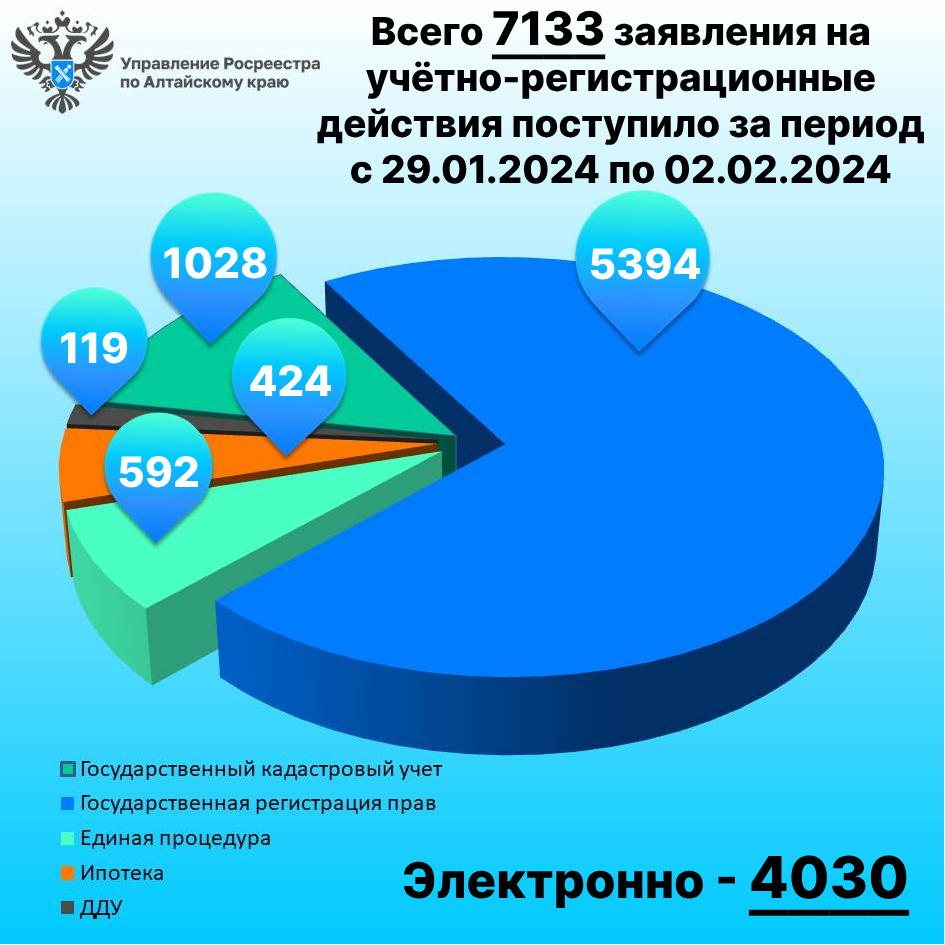 